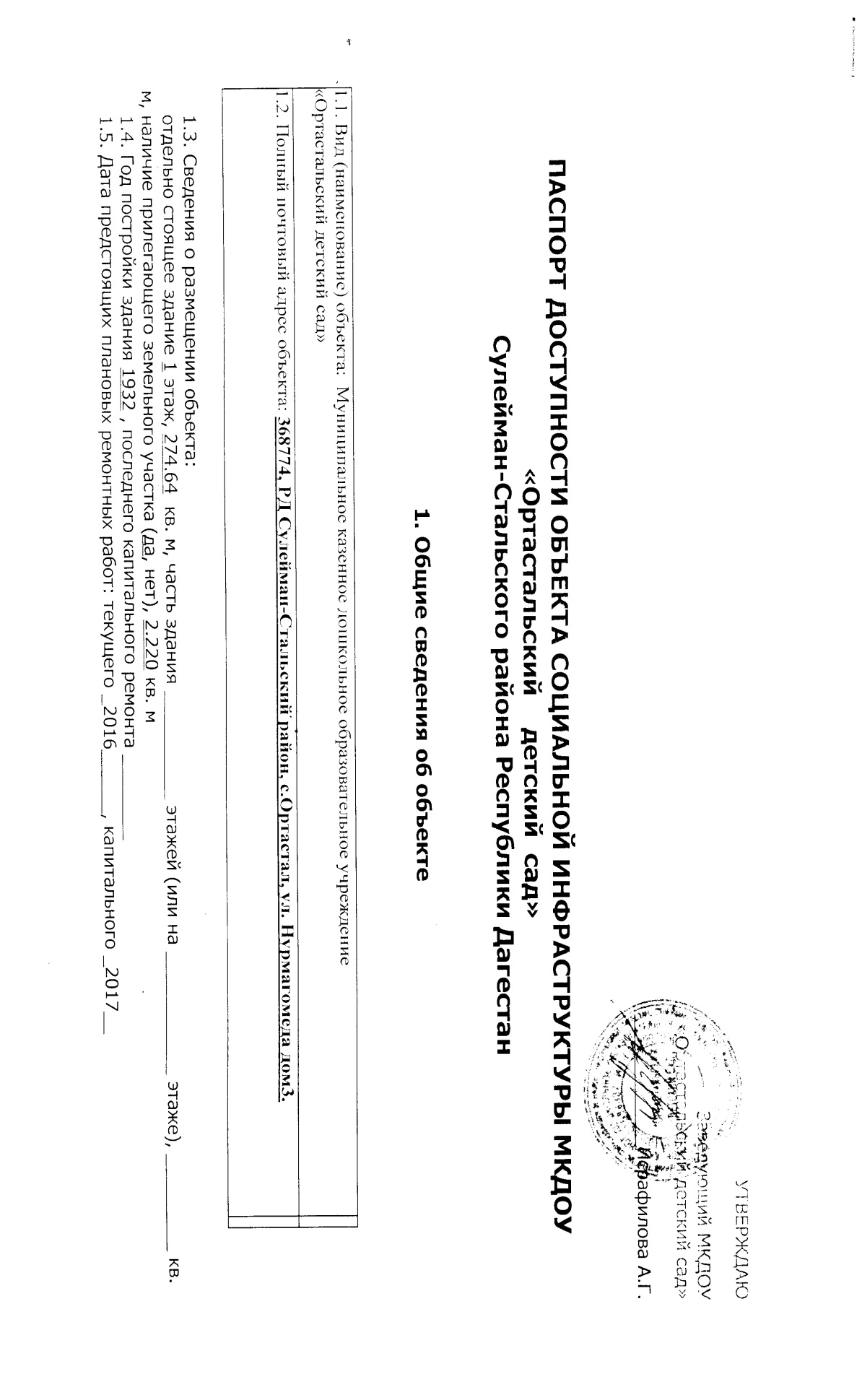 Сведения об организации, расположенной на объекте
 2. Характеристика деятельности организации на объекте (по обслуживанию населения)                                                                    3. Состояние доступности объекта3.2.2. Время движения (пешком) 10-20  минут  3.3. Организация доступности объекта для инвалидов - форма обслуживания <*>
 <**> указывается один из вариантов ответа: "А" (доступность всех зон и помещений - универсальная); "Б" (специально выделенные для инвалидов участки и помещения); "ДУ" (дополнительная помощь сотрудника, услуги на дому, дистанционно); "Нет" (не организована доступность);    3.4. Состояние доступности основных структурно-функциональных зон
    <*> Указывается: ДП - доступно полностью (доступность для всех категорий инвалидов и других маломобильных групп населения); ДЧ - доступно частично (достигаемость мест целевого назначения для отдельных категорий инвалидов); ДУ - доступно условно (организация помощи сотрудниками учреждения (организации) или иной альтернативной формы обслуживания (на дому, дистанционно и др.)); Нет - недоступно (не предназначен для посещения инвалидами и другими маломобильными группами населения);
    <**> указывается худший из вариантов ответа.
 
    3.5. Итоговое заключение о состоянии доступности объекта социальной инфраструктуры:4. Управленческое решение 
    4.1. Рекомендации по адаптации основных структурных элементов объекта:
     <*> Указываются конкретные рекомендации по каждой структурно-функциональной зоне.
  
    4.5. Согласовано:
 
    Представители общественных организаций инвалидов:
 1.6. Название организации (учреждения) (полное юридическое наименование - согласно Уставу, краткое наименование)Муниципальное казенное дошкольное образовательное учреждение «Ортастальский детский сад»   МКДОУ «Ортастальский детский сад»  1.7. Юридический адрес организации (учреждения), телефон, e-mail                                                       e-mail: alfiaisrafilova2@gmail.com1.8. Основание для пользования объектом (оперативное управление, аренда, собственность) оперативное управление  1.9. Форма собственности (государственная, негосударственная)	государственная  1.10. Территориальная принадлежность (федеральная, региональная, муниципальная)	муниципальная 1.11. Вышестоящая организация (наименование)Управление образования муниципального образования «Сулейман-Стальский район»1.12. Адрес вышестоящей организации, другие координаты (полный почтовый адрес, телефон, e-mail)368760, РД Сулейман-Стальский район, с.Касумкент, ул. Ленина2.1. Сфера деятельности (здравоохранение, образование, социальная защита, физическая культура и спорт, культура, связь и информация, транспорт, жилой фонд, потребительский рынок и сфера услуг, места приложения труда (специализированные предприятия и организации, специальные рабочие места для инвалидов))образование 2.2. Категории обслуживаемого населения по возрасту: (дети, взрослые трудоспособного возраста, пожилые; все возрастные категории)дети 2.3. Категории обслуживаемых инвалидов: инвалиды на коляске, инвалиды с патологией опорно-двигательного аппарата, по зрению, по слуху, с умственной отсталостьюнет2.4. Виды услугобразовательные 2.5. Форма оказания услуг: (на объекте, с длительным пребыванием, с проживанием, на дому, дистанционно)на объекте 2.6. Плановая мощность: посещаемость (количество обслуживаемых в день), вместимость, пропускная способность  602.7. Участие в исполнении индивидуальной программы реабилитации инвалида, ребенка-инвалида (да, нет)нет 3.2.3. Наличие выделенного от проезжей части пешеходного пути (да, нет)нет 3.2.4. Перекрестки: нерегулируемые; регулируемые, со звуковой сигнализацией, таймером; нетнет3.2.5. Информация на пути следования к объекту: акустическая, тактильная, визуальная; нетнет3.2.6. Перепады высоты на пути (съезды с тротуара): есть, нет (описать)	нет перепадов Их обустройство для инвалидов на коляске: да, нет (описать) нетN строкиКатегория инвалидов (вид нарушения)Вариант организации доступности объекта (формы обслуживания) <**>1Все категории инвалидов и маломобильных групп населения  нет2в том числе инвалиды:нет3передвигающиеся на креслах-коляскахнет4с нарушениями опорно-двигательного аппаратанет5с нарушениями зрениянет6с нарушениями слуханет7с умственными нарушенияминетN п/пОсновные структурно-функциональные зоныСостояние доступности для основных категорий инвалидов <*>Состояние доступности для основных категорий инвалидов <*>Состояние доступности для основных категорий инвалидов <*>Состояние доступности для основных категорий инвалидов <*>Состояние доступности для основных категорий инвалидов <*>Состояние доступности для основных категорий инвалидов <*>N п/пОсновные структурно-функциональные зоныКОСГУДля всех категорий маломобильных групп населения <**>N п/пОсновные структурно-функциональные зоныдля передвигающихся на креслах-коляскахс другими нарушениями опорно-двигательного аппаратас нарушениями зренияс нарушениями слухас умственными нарушениямиДля всех категорий маломобильных групп населения <**>123456781.Территория, прилегающая к зданию (участок) дч дч дч дч дч дч2.Вход (входы) в здание нет нет нет нет нет нет3.Путь (пути) движения внутри здания, включая пути эвакуации нет нет нет нет нет нет4.Зона целевого назначения здания (целевого посещения объекта) нет нет нет нет нет нет5.Санитарно-гигиенические помещения нет нет нет нет нет нет6.Система информации и связи (на всех зонах) нет нет нет нет нет нетОбъект  не предназначен для посещения инвалидами и другими маломобильными группами населенияN п/пОсновные структурно-функциональные зоныРекомендации по адаптации объекта (вид работы)Рекомендации по адаптации объекта (вид работы)Рекомендации по адаптации объекта (вид работы)Рекомендации по адаптации объекта (вид работы)N п/пОсновные структурно-функциональные зоныне нуждается (доступ обеспечен)ремонт (текущий, капитальный); оснащение оборудованиеминдивидуальное решение с техническими средствами реабилитациитехнические решения невозможны - организация альтернативной формы обслуживания1234561.Территория, прилегающая к зданию (участок) v2.Вход (входы) в здание V3.Путь (пути) движения внутри здания, включая пути эвакуации V4.Зона целевого назначения здания (целевого посещения объекта) V5.Санитарно-гигиенические помещения V6.Система информации и связи (на всех зонах) V7.Пути движения к объекту (от остановки транспорта) V8.Все зоны и участки V4.2. Период проведения работв рамках исполнения(указывается наименование документа: программы, плана)4.3. Ожидаемый результат (по состоянию доступности) после выполнения работ по адаптации объекта4.4. Для принятия решения требуется, не требуется (нужное подчеркнуть):согласованиеимеется заключение уполномоченной организации о состоянии доступности объекта (наименование документа и выдавшей его организации, дата), прилагается(должность, Ф.И.О.)(подпись)(должность, Ф.И.О.)(подпись)(должность, Ф.И.О.)(подпись)4.6. Информация направлена в4.6. Информация направлена в(наименование территориального отраслевого исполнительного органа государственной власти Сулейман-Стальского района)(наименование территориального отраслевого исполнительного органа государственной власти Сулейман-Стальского района)для размещения в автоматизированной информационной системе "Доступная среда Сулейман-Стальского района".Руководитель объекта (должность)Исрафилова Альфия ГадисовнаЗаведующая